Publicado en Madrid el 26/01/2021 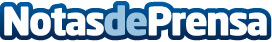 El Museo ICO mantiene el interés de los visitantes en 2020 pese a las limitaciones de la pandemiaMás de 30.400 personas han visitado las exposiciones ‘Sáenz de Oíza. Artes y oficios’ y ‘Danny Lyon. La destrucción del Bajo Manhattan’ que han centrado la actividad del  Museo durante el último añoDatos de contacto:Círculo de Comunicación910001948Nota de prensa publicada en: https://www.notasdeprensa.es/el-museo-ico-mantiene-el-interes-de-los Categorias: Interiorismo Artes Visuales Historia Educación Comunicación Madrid Entretenimiento Innovación Tecnológica http://www.notasdeprensa.es